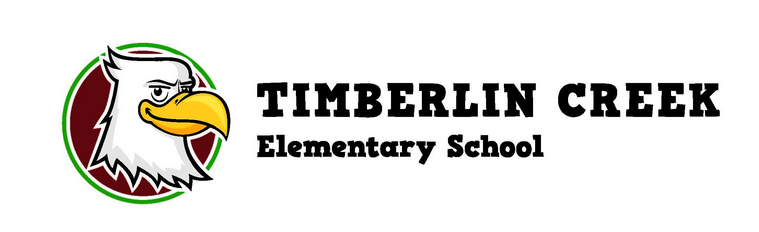 Thank you for volunteering to serve on TCE’s School Advisory Council.  We value your time, opinions, and dedication.  We look forward to a wonderful year!I. 3:30 ~ Welcome– Mrs. Kelley II. 3:35 ~ Mr. Patrick Roach, Assistant Principal III. 3:40 ~ Past Accomplishments – Mrs. MatolkaIV. 3:45 ~ Conference Requests [Vote]		Share the Wealth PE Conference – Jessica Lane & Amanda Brewer		Future of Educational Technology Conference – Cara SmithV. 3:55 ~ August Meeting Minutes [Vote] – Mrs. KelleyVI. 4:00 ~ Principal’s Report to include School Improvement Plan update:–     Mrs. EdelVII. 4:25 ~ 2019-2020 Bylaws [Vote] – Mrs. MatolkaVIII. 4:30 ~ Adjourn/Next Meeting Reminder – Mrs. Kelley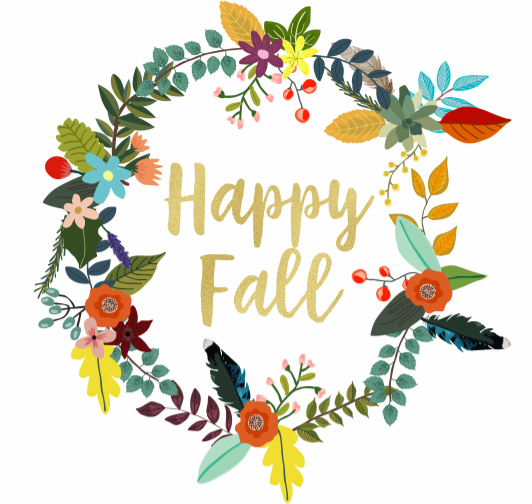 